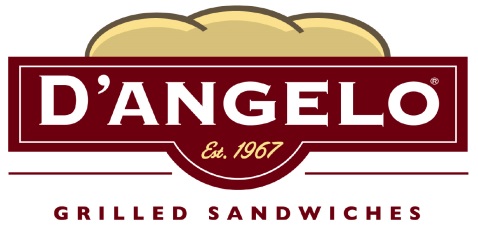 Community Fundraiser to Benefit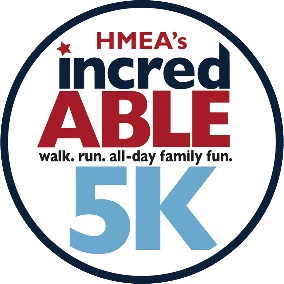 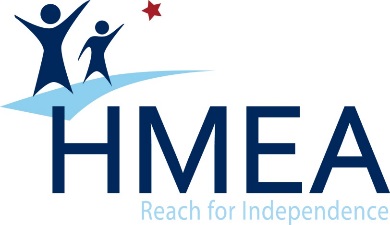 We will earn 20% of the Sales from ourFamilies & Friends during this time!When:	Tuesday, April 7, 2020Time:	4:00 PM – 9:00 PMWhere:	385 Jefferson Blvd., WarwickPhone:	401-737-6660Valid for Dine-In, Carry Out, Online & Delivery orders!When you place your order, tell us you support this fundraiser! Hand us this flyer or show it on a mobile device, in order for your organization to get credit for your order.Online orders enter code 19 at the payment screen and then click apply.D’Angelo’s will donate 20% of the total pre-tax sales from all the guests that present your flyer during the fundraiser.Fundraiser orders are only valid with regular priced menu items and cannot be paired with coupons or deals.Flyers cannot be handed out in or around the Papa Gino’s restaurant on the day of your event.Flyers made by the organization will not be accepted for the fundraiser event. RESTAURANT ONLY - Ring this sale using the POS button 19:  Fundraiser.